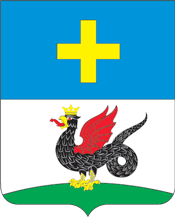 АДМИНИСТРАЦИЯ ГОРОДСКОГО ОКРУГА КАШИРАПОСТАНОВЛЕНИЕ______________________________________________________________________________________________________________________________________________________________________________________________КашираОб утверждении Программы профилактикинарушений юридическими лицами, индивидуальнымипредпринимателями, гражданами обязательныхтребований, требований, установленных муниципальными правовыми актами городского округа Кашира, соблюдение которых является предметом муниципального лесного  контроля на 2020 годРуководствуясь Федеральным законом от 06.10.2003г. № 131-ФЗ «Об общих принципах организации местного самоуправления в Российской Федерации»,  частью 1 статьи 8.2. Федерального закона от 26.12.2008 г. №294-ФЗ «О защите прав юридических лиц и индивидуальных предпринимателей при осуществлении государственного контроля (надзора) и муниципального контроля», Постановлением Правительства Российской Федерации от 26.12.2018 г. № 1680 «Об утверждении общих требований к организации и осуществлению органами государственного контроля (надзора), органами муниципального контроля мероприятий по профилактике нарушений обязательных требований, требований, установленных муниципальными правовыми актами», Уставом городского округа Кашира Московской области, в целях предупреждения нарушений юридическими лицами и индивидуальными предпринимателями, гражданами обязательных требований, требований, установленных муниципальными правовыми актами городского округа Кашира, устранения причин, факторов и условий, способствующих нарушениям обязательных требований, требований, установленных муниципальными правовыми актами городского округа Кашира в области лесного контроля,ПОСТАНОВЛЯЮ:1. Утвердить Программу профилактики нарушений юридическими лицами, индивидуальными предпринимателями, гражданами  обязательных требований, требований, установленных муниципальными правовыми актами городского округа Кашира, соблюдение которых является предметом муниципального лесного контроля,  на 2020 год (далее – Программа) согласно приложению к настоящему постановлению.22. Органом Администрации городского округа Кашира, ответственным за реализацию работ по Программе, определить Комитет по управлению имуществом администрации городского округа Кашира.3. Комитету по управлению имуществом администрации городского округа Кашира (Липов Р.В.) обеспечить осуществление мероприятий по профилактике нарушений обязательных требований, установленных законодательством Российской Федерации, требований, установленных муниципальными правовыми актами городского округа Кашира, соблюдение которых является предметом муниципального лесного контроля, в соответствии с Программой.4. МКУ «Центр обслуживания» городского округа Кашира (Комиссаров А.А.) опубликовать данное постановление в газете «Вести Каширского района» и разместить на официальном сайте Администрации городского округа Кашира в сети «Интернет».5. Настоящее постановление вступает в силу после официального опубликования.6. Контроль за исполнением настоящего постановления возложить на первого заместителя Главы администрации городского округа Кашира И.В. Бахиреву.Главагородского округа Кашира                                                                Д.В. Волков Программа профилактики нарушений юридическими лицами, индивидуальными предпринимателями, гражданами  обязательных требований, требований, установленных муниципальными правовыми актами городского округа Кашира, соблюдение которых является предметом муниципального лесного контроля, на 2020 год (далее – Программа) I. Общие положения1.1. Настоящая Программа разработана в соответствии с пунктом 1 статьи 8.2. Федерального закона от 26.12.2008 г. № 294-ФЗ «О защите прав юридических лиц и индивидуальных предпринимателей при осуществлении государственного контроля (надзора) и муниципального контроля» в целях организации в 2020 году мероприятий по профилактике нарушений обязательных требований, требований, установленных муниципальными правовыми актами городского округа Кашира, соблюдение которых является предметом муниципального лесного контроля (далее - мероприятия по профилактике, обязательные требования). 1.2. Для целей Программы используются следующие основные понятия:орган муниципального контроля -  орган Администрации городского округа Кашира, осуществляющий функции муниципального контроля и профилактические мероприятия в области лесного контроля (далее – орган муниципального контроля);профилактическое мероприятие - мероприятие, проводимое органом муниципального контроля в целях предупреждения возможного нарушения подконтрольными субъектами (и (или) неопределенным кругом лиц) обязательных требований, требований, установленных муниципальными правовыми актами городского округа Кашира, направленное на снижение рисков причинения ущерба охраняемым законом ценностям и отвечающее следующим признакам:- реализация органом муниципального контроля в отношении неопределенного круга лиц или в отношении конкретных подконтрольных субъектов (объектов);- отсутствие принуждения и рекомендательный характер для подконтрольных субъектов;- направленность на выявление конкретных причин и факторов несоблюдения обязательных требований;обязательные требования - требования к деятельности подконтрольных субъектов, используемым ими объектам муниципального контроля, установленные действующим законодательством и муниципальными правовыми актами городского округа Кашира;охраняемые законом ценности - жизнь и здоровье граждан, права, свободы и законные интересы граждан и организаций, их имущество, сохранность животных, растений, иных объектов окружающей среды,  объектов,  имеющих  историческое, 2научное, культурное значение, поддержание общественной нравственности, обеспечение установленного порядка осуществления государственного управления и местного самоуправления, обеспечение обороны страны и безопасности государства, стабильности финансового сектора, единство экономического пространства, свободное перемещение товаров, услуг и финансовых средств, поддержка конкуренции, свобода экономической деятельности;подконтрольная сфера - лесные участки, находящиеся в муниципальной собственности, расположенные на территории городского округа Кашира;подконтрольные субъекты - юридические лица, индивидуальные предприниматели, граждане.II. Аналитическая часть2.1. Вид муниципального контроля – муниципальный лесной  контроль (далее – муниципальный контроль).2.2. Целями проведения профилактических мероприятий нарушений обязательных требований, установленных федеральными законами, иными нормативными правовыми актами Российской Федерации и Московской области, требований, установленных муниципальными правовыми актами городского округа Кашира, в области лесного контроля, являются:а) предупреждение нарушений обязательных требований, требований, установленных муниципальными правовыми актами городского округа Кашира, юридическими лицами и индивидуальными предпринимателями, гражданами (далее - подконтрольные субъекты), б) устранение причин, факторов и условий, способствующих возможному нарушению обязательных требований, требований, установленных муниципальными правовыми актами городского округа Кашира;в) повышение прозрачности осуществления муниципального лесного контроля (далее – муниципальный контроль);г) снижение издержек при осуществлении муниципального контроля;д) снижение административной нагрузки на подконтрольные субъекты;е) создание мотивации к добросовестной деятельности подконтрольных субъектов и, как следствие, снижение уровня ущерба охраняемым законом ценностям;ж) разъяснение органом муниципального контроля подконтрольным субъектам обязательных требований, требований, установленных муниципальными правовыми актами городского округа Кашира.2.3. Проведение профилактических мероприятий позволит решить следующие задачи:а) повышение правосознания и правовой культуры подконтрольных субъектов;б) выявление причин, факторов и условий, способствующих нарушению обязательных требований, требований, установленных муниципальными правовыми актами городского округа Кашира, подконтрольными субъектами, определение способов их устранения или снижения рисков их возникновения;в) выявление устаревших, дублирующих и избыточных обязательных требований, требований, установленных муниципальными правовыми актами городского округа Кашира, подготовка и внесение предложений по их устранению;3г) выявление типичных нарушений обязательных требований, требований, установленных муниципальными правовыми актами городского округа Кашира, и подготовка предложений по их профилактике;д) установление зависимости видов, форм и интенсивности профилактических мероприятий от особенностей конкретных подконтрольных субъектов (объектов);        е) минимизация рисков причинения вреда охраняемым законом ценностям и (или) ущерба.2.4. Подконтрольными субъектами являются юридические лицами, индивидуальные предприниматели, граждане, осуществляющие деятельность на лесных участках, находящихся в муниципальной собственности, расположенных на территории городского округа Кашира.Объектами муниципального контроля являются лесные участки, находящиеся в муниципальной собственности, расположенные на территории городского округа Кашира.Функции муниципального контроля Администрация городского округа Кашира осуществляет в отношении лесных участков, находящихся в муниципальной собственности, расположенных в границах муниципального образования «Городской округ Кашира Московской области». 2.5. Предметом муниципального контроля является оценка соблюдения подконтрольными субъектами установленных законодательством обязательных требований, требований, установленных муниципальными правовыми актами городского округа Кашира, в области лесного контроля.2.6. Подконтрольные субъекты.По состоянию на  01.01.2020 года лесных участков, находящихся в муниципальной собственности, в границах муниципального образования «Городской округ Кашира Московской области»,  нет.Подконтрольные субъекты отсутствуют.2.7. Данные о проведенных мероприятиях по контролю.В 2019 г. проверки по осуществлению муниципального лесного  контроля не проводились.2.8. Данные о мероприятиях по профилактике нарушений и их результатах.Профилактику нарушений обязательных требований, требований, установленных муниципальными правовыми актами городского округа Кашира, орган муниципального контроля в 2019 г. не осуществлял.2.9. Анализ и оценка рисков причинения вреда охраняемым законом ценностям.Рисками причинения вреда охраняемым законом ценностям, возникающими в результате нарушения обязательных требований, требований, установленных муниципальными правовыми актами городского округа Кашира, в области  лесного контроля является ущерб, причиненный окружающей природной среде и государству.III. План мероприятий по профилактике нарушений Ввиду отсутствия на территории муниципального образования «Городской округ Кашира Московской  области» объектов муниципального контроля мероприятия по профилактике нарушений  и оценке Программы  на текущий  2020 и плановый период 2021-2022 годы  не планируются.При наличии объектов муниципального контроля мероприятия по профилактике нарушений и оценке Программы будут разработаны незамедлительно.от 26.06.2020No 1271-паПриложениеУТВЕРЖДЕНАпостановлением администрации городского округа Кашира